Welcome to our office!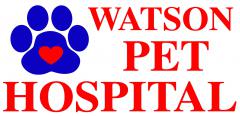 Thank you for choosing us for your pet care needs.  Please complete this data sheet so that we may provide the most comprehensive care for your pet.Gary L. Sullivan Jr., D.V.M.Client InformationDate: _______________                Social Security #: ____________________License #: _____________________Mr./Mrs./Ms. (Circle one)		Name (Last, First)__________________________________________________Spouse (Last, First): ________________________________________________Address: ______________________________________________________City/State/Zip: _________________________________________________Home Phone: (______) ______________Cell Phone: (_____) _____________Spouse cell: (____) ______________Employer: ________________________ Work Phone: (_____) ____________E-mail Address: _________________________________________________Emergency Contact Name: ___________________________________ Phone #: (_____) _____________________Number of pets (please specify by type): ____________________________________________________________Primary reason for visit: _________________________________________________________________________How did you learn about our practice?     Clinic Sign     Staff/Friend/Relative: Name?______________________Phone book: Which? _____________   Internet: Where?___________________ Other: ______________________Pet InformationPet’s Name: ______________________________________     Dog     Cat     Other: _____________________Birth date: ____________________  Breed: ____________________________  Color: ______________________	Sex:  Male  Female    Neutered/Spayed:  Yes  No	What age was pet obtained?: ____________________________From:     Friend	     Breeder         Pet Shop         Humane Society/Shelter        Other:________________________Reason for obtaining pet (circle all that apply):     Companion      Protection      Breeding         Show            Hunting      Other: ____________________________Is your pet microchipped?  If yes, please give us microchip #____________________ (if number unknown we can scan pet for number) If no, would you be interested in having pet microchipped?  Yes  NoList your pet’s current medications: ________________________________________________________________Date of last vaccines: _____________________________Where were they given?: __________________________Any prior illness or injury that we should know about?: ________________________________________________Is your pet on monthly heartworm prevention?  If yes, what kind?:________________________________________Is your pet on monthly flea prevention? If yes, what kind?: _____________________________________________Please circle any symptoms or problems you have noticed with your pet: Appetite loss		 Gagging		 Sneezing		 Behavioral Changes Gums bleeding		 Thirst		              Breathing Problems	 Limping	 Urination Increase	 Coughing		 Loss of Balance	 Vomiting Depression		 Scooting		 Weakness		 Diarrhea Scratching		 Shaking Head	              Eye disorders		 Other: _________________________AuthorizationI hereby authorize the veterinarian to examine, prescribe for, or treat the above-described pet.  I assume responsibility for all charges incurred in the care of the animal.  I also understand that ALL PROFESSIONAL FEES ARE DUE AT THE TIME SERVICES ARE RENDERED.  Please indicate your choice of payment (circle one):   Cash       Check        Visa        MC        Care Credit   Signature of client responsible for pet(s): _____________________________________ Date: __________________________